Как выбрать специальность: пошаговый план для тех, кто ещё не определился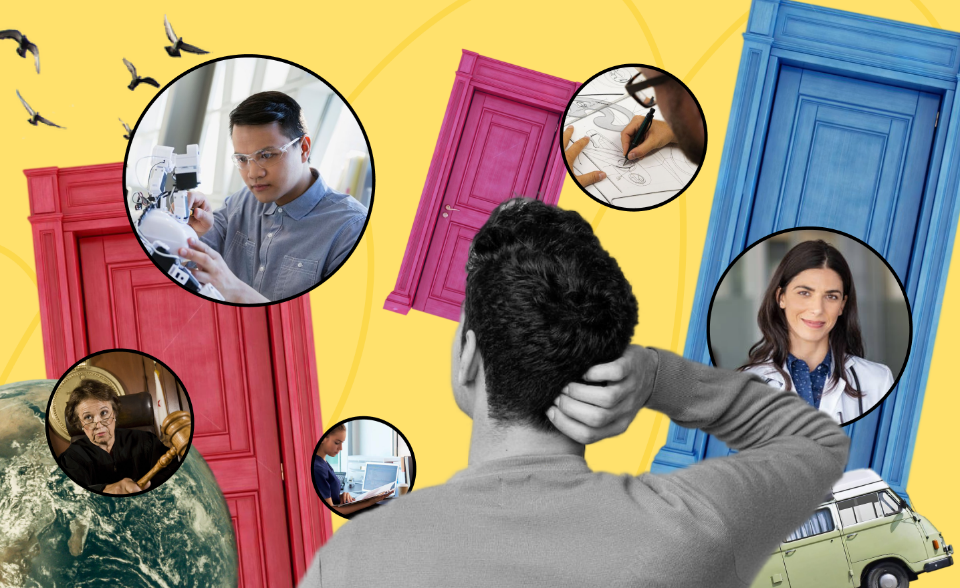 Когда экзамены сданы, а аттестаты получены, выпускники должны принять важное решение — на кого поступать? В этом материале есть несколько советов, которые помогут выбрать будущую специальность.Но для начала объясним, что такое специальность и профессия.Специальность — это направление подготовки в колледже. Специальность не то же самое, что и профессия. У каждой специальности по несколько подходящих профессий в разных сферах. Специальность предполагает, что в дальнейшем вы сможете не только сами работать, но и организовывать работы коллектива исполнителей, т.е. других работников. Обучение специальности требует больше отдачи от студента, но при этом дает более высокую квалификацию.Разбираемся, как сделать выбор среди огромного количества вариантов.Шаг 1. Прислушайся к себеПервое, что нужно сделать — это понять, что нравится лично тебе. Да, это сложно. В основном, потому что страшно сделать неправильный выбор. Но про страх поговорим в конце статьи.У каждого есть свои интересы и увлечения. Даже если кажется, что эти интересы никак не могут быть связаны с будущей профессией, — это не так.Сейчас выбор специальностей действительно огромный и можно найти именно ту, в которой твои увлечения пригодятся.Тот, кто в свободное время рисует, может, например, рассмотреть специальности и профессии, связанные с дизайном. Любители чтения найдут себя в литературной критике, издательском деле или редактуре. А поклонники компьютерных игры могут всерьёз подумать о карьере в геймдеве.Шаг 2. Оцени свои способностиДопустим, тебе нравятся компьютерные игры, но ты ненавидишь точные науки. Это значит, что, скорее всего, не стоит идти учиться на разработчика. Но можно, например, рассмотреть профессии контент-дизайнера, или сценариста, или специалиста по анимации.Узнай, какие есть профессии в интересной сфере и на каких специальностях можно получить нужные для них навыки. Потом сравни профильные предметы этих специальностей и выбери то, что подходит тебе.Экзамены по профильным предметам сдаются для поступления в 10 класс и получения аттестата, зачисление на большинство специальностей колледжа и профессии проводится по среднему баллу аттестата. Вступительные испытания сдаются только по творческим специальностям. Подробности тутШаг 3. Изучи возможные профессииС интересами и профильными предметами определились. Но прежде, чем окончательно выбрать специальность или профессию для поступления, стоит подробнее изучить, где и кем можно работать после окончания колледжа.Если ты выбираешь из нескольких специальностей и не можешь определиться, посмотри списки востребованных профессий. Такие списки можно найти в интернете. Ещё можно посмотреть сайты с вакансиями и сравнить зарплаты разных специалистов.Помни, что документы можно подавать сразу на несколько специальностей. Специальности и профессии колледжа ты найдешь по этой ссылкеНо лучше до подачи документов определиться, на какую специальность хочешь поступить больше всего. Так ты сэкономишь время, если пройдешь сразу на все, — не нужно будет в стрессе принимать важное решение.Шаг 4. Выбери вузОпределиться, куда подавать документы, бывает ещё сложнее, чем со специальностью или профессией. Рекомендуем прочитать статью на Дзене о том, как выбрать вуз для поступления (технология для колледжа такая же). Там подробно рассказано, на какие моменты нужно обратить внимание в будущем учебном заведении.Может так случиться, что выбранной специальности нет в колледжах и техникумах твоего города, а переезжать на время обучения ты не хочешь. Тогда стоит рассмотреть либо другие направления подготовки, либо найти колледж или техникум, в котором можно учиться дистанционно.Шаг 5. Не бойся принимать решение!Вроде бы все важные моменты учтены и сделать выбор должно быть легко. Но мешает страх:А что если я совершу ошибку?А что если мне не понравится, и я не захочу работать по специальности?А что если я не смогу найти работу после окончания вуза?
Во-первых, от ошибок никто не застрахован. Помни: всегда есть возможность перевестись на другую специальность, поступить в другой колледж или вообще сменить профессию через несколько лет.Во-вторых, измениться может не только твой интерес, но и рынок труда. Постоянно появляются новые профессии, которые ты можешь освоить в будущем.Поэтому не бойся принимать решение здесь и сейчас.И помни, что менять специальность — это нормально. И сделать это можно как во время учёбы, так и после получения диплома.По материалам сайта https://sotkaonline.ru/blog/ 